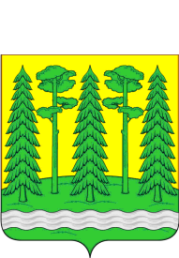 Комитет образованияАдминистрация Хвойнинского муниципального районаПРИКАЗот 11.11.2020  № 180ХвойнаяОб итогах районного этапа конкурса исследовательских краеведческих работ обучающихся «Отечество»По итогам районного этапа конкурса исследовательских краеведческих работ обучающихся «Отечество»	ПРИКАЗЫВАЮ: 1.Утвердить результаты районного этапа конкурса исследовательских краеведческих работ обучающихся «Отечество» согласно протокола от 03.11.2020 года (Приложение);2. В районном этапе конкурса исследовательских краеведческих работ обучающихся «Отечество»:2.1. Наградить дипломом I степени: - в номинации «Летопись родного края» Быстрова Александра, ученика 11 класса муниципального автономного общеобразовательного учреждения «Средняя школа №2 имени Е.А. Горюнова п. Хвойная» Тема работы «Легенды водоемов Хвойнинского района»    (руководитель Смирнова Ирина Васильевна, учитель математики МАОУ СШ №2);- в номинации «Земляки» Блыщик Анастасию, ученицу 11 класса муниципального автономного общеобразовательного учреждения «Средняя школа №2 имени Е.А. Горюнова п. Хвойная» Тема работы «История школы в лицах»(руководитель Шумейко Виктория Анатольевна, директор школы);- в номинации «Культурное наследие» Леодорову Софью, ученицу 11 класса муниципального автономного общеобразовательного учреждения «Средняя школа с. Анциферово» Тема работы «Барская усадьба - Удовище»    (руководитель Ермолина Елена Александровна, учитель);3. Разместить информацию о результатах районного этапа конкурса исследовательских краеведческих работ обучающихся «Отечество» на официальном сайте комитета образования;4. Контроль за исполнением приказа возложить на Ольховскую М.В., ведущего служащего комитета образования.Председатель комитета образования                                                       Т.А. Павлушина